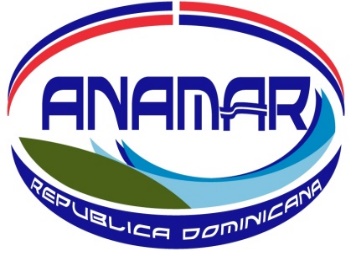 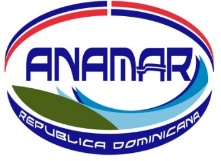 Informe de Avance Plan Operativo Anual Enero-marzo 2023El 15 de mayo de 2023, tuvo lugar la reunión de seguimiento del Plan Operativo Anual, correspondiente al primer trimestre del 2023 y contó con la participación del presidente de la ANAMAR y de los encargados de cada una de las áreas.En cuanto al Plan Operativo Anual (POA) 2023, logramos completar un 99.64% de nuestras metas trimestrales, porcentaje general del total de indicadores de gestión. Eje 1 Fortalecimiento Institucional:En este período la institución continuó trabajando en los 3 pilares sobre los que descansa el fortalecimiento institucional de la Autoridad Nacional de Asuntos Marítimos, los cuales son:Cumplimiento rutinario de todos los procedimientos establecidos mediante leyes o reglamentos por las instituciones competentes, destacando la implementación al 100% del Sistema para diagnóstico de las Normas Básicas de Control Interno (NOBACI), de la Contraloría General de la República; seguido de un 98.32% en Contrataciones Públicas, 97.5% en Transparencia Gubernamental, 86.92% en el Sistema de Monitoreo de la Administración Pública (SISMAP) y se continúa trabajando para mejorar los demás indicadores de gestión.Posicionamiento internacional de la ANAMAR, durante este primer trimestre 2023 y en cumplimiento de la Ley 66 - 07 que la crea, y del Reglamento 323 - 12, en coordinación con el Ministerio de Relaciones Exteriores y demás instituciones vinculadas al sector marino y marítimo a nivel nacional e internacional, se continuó trabajando en defensa de los intereses marítimos de la República Dominicana.Fortalecimiento de las capacidades técnico-científicas de su personal mediante la interacción con instituciones nacionales e internacionales en proyectos científicos, con la finalidad de intercambiar conocimientos y experiencias en el área de la ciencia y tecnologías marinas, destacando lo siguiente:-El Congreso Mundial de la Ballena Jorobada, en su edición nro. 3, celebrado del 6 al 10 de marzo en Santo Domingo, el cual reunió a más de 120 participantes de 28 países. Organizado por la Autoridad Nacional de Asuntos Marítimos (ANAMAR), con colaboración de la Asociación Cetamada de Madagascar y la Embajada de Francia en la República Dominicana, en colaboración con el Ministerio de Medio Ambiente de la República Dominicana, el Ministerio de Turismo de la República Dominicana, el Centro de Investigaciones de Biología Marina de la Universidad Autónoma de Santo Domingo (CIBIMA), la Fundación Dominicana de Estudios Marinos (FUNDEMAR), Atemar, S.A, la Fundación Mundial Democracia y Desarrollo, CeSigma Signals & Systems, la Agencia Francesa de Desarrollo en la República Dominicana (AFD), Guadeloupe Port Caraïbes, el Grupo ITMX, el Hermanamiento de Mamíferos Marinos, Moto Marina Tour y el Instituto del Océano de la Universidad de la Sorbona.Eje 2 Promoción del Desarrollo y Fortalecimiento del Sector Marítimo y Marino Nacional.La Autoridad Nacional de Asuntos Marítimos, creada para ejecutar la función principal de velar por la investigación, conservación y aprovechamiento sostenible de los recursos vivos y no vivos del mar, del fondo del mar y del subsuelo del mar, y representar interna y externamente al Estado dominicano en todo lo relativo al mar, sus usos y derechos, enfocó sus esfuerzos en el logro de las metas institucionales, logrando los siguientes informes técnicos y avances en este período:Informe técnico de instalación y despliegue de boyas oceanográficas en costas de la República Dominicana.Avance significativo en la reproducción de peces arrecifales con postura pelágica mediante sistema acuapónico marino.Avances en la caracterización de arrecifes mesofóticos en República Dominicana.Avance significativo en la localización y cuantificación de los bancos de arena disponibles en la zona Norte de la República Dominicana.Avances en la caracterización e identificación de microplásticos en las costas dominicanas.En cuanto a la delimitación de las fronteras marítimas de la República Dominicana, la ANAMAR, como Secretario Ejecutivo de la comisión creada mediante decreto para tales fines, ha participado como ente activo en la presentación y defensa del Acuerdo de delimitación firmado entre el Estado dominicano y el Reino de Los Países Bajos, ya que el mismo debe ser revisado por el Tribunal Constitucional y ratificado por el Congreso Nacional para que finalmente dicho Acuerdo sea parte del ordenamiento jurídico dominicano.  Crear conciencia sobre la importancia que tiene el recurso mar para el desarrollo nacional es de suma importancia para la ANAMAR, en tal sentido cabe destacar que durante este trimestre se llevaron a cabo entregas de mapa topobatimétricos, charlas y conferencias sobre el mar y sus recursos, impactando a más de 750 ciudadanos, para un promedio mensual de 250 personas edificadas.En virtud de los avances obtenidos en el POA, al cierre del primer trimestre, se proponen las siguientes acciones para el T2 2023:Revisión y validación de las adquisiciones de bienes y servicios planificados para el segundo trimestre 2023.Seguimiento de avances al Plan Operativo Anual institucional.Revisión y validación de los proyectos y actividades planificados por el Departamento Técnico y Científico a desarrollar en el resto del 2023.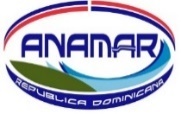 AUTORIDAD NACIONAL DE ASUNTOS MARITIMOSPLAN OPERATIVO ANUAL 2023INFORME DE MONITOREO Y EVALUACION1ER TRIMESTRE 2023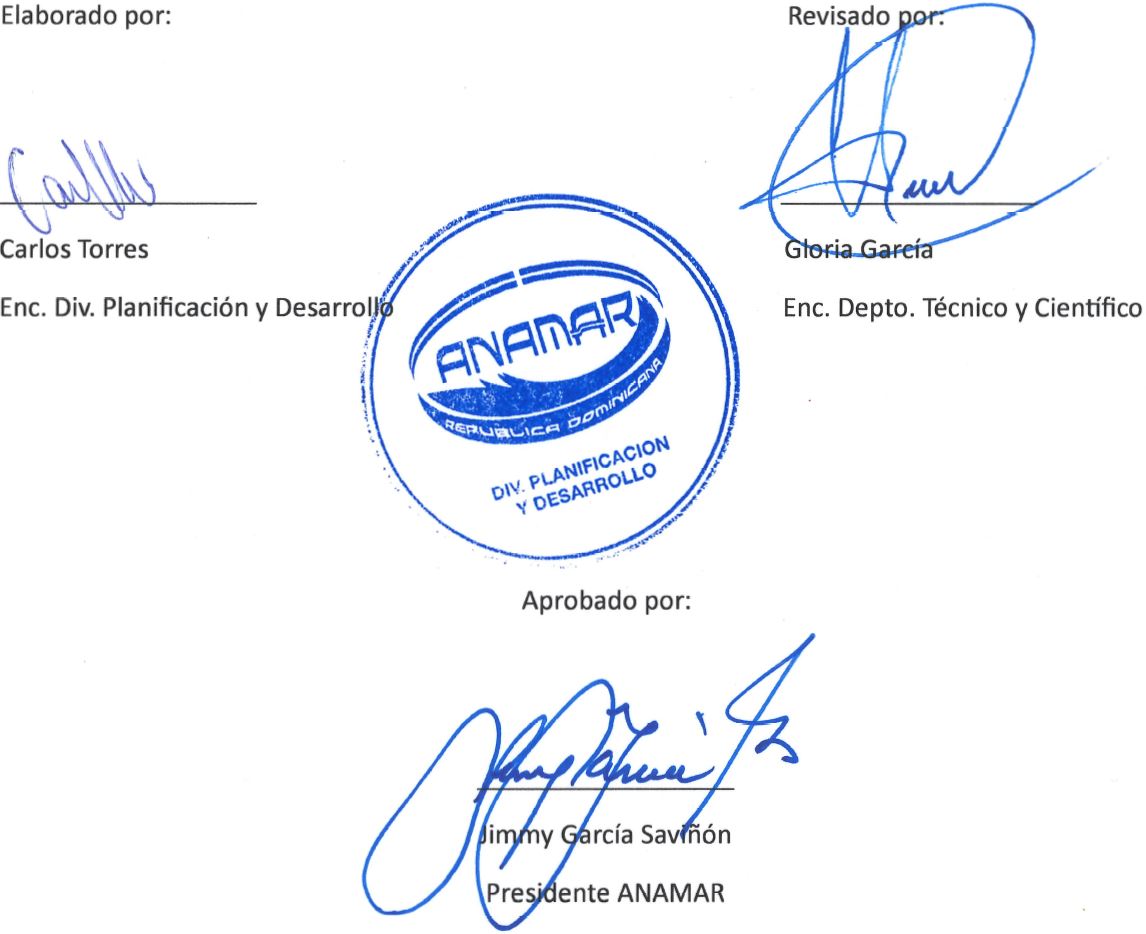 AVANCE DE EJECUCIÓN AL 1ER TRIMESTRE 2023AVANCE DE EJECUCIÓN AL 1ER TRIMESTRE 2023AVANCE DE EJECUCIÓN AL 1ER TRIMESTRE 2023AVANCE DE EJECUCIÓN AL 1ER TRIMESTRE 2023INDICADORES DE GESTIÓNINDICADORES DE GESTIÓNINDICADORES DE GESTIÓNINDICADORES DE GESTIÓNÁREAINDICADORESCANTIDAD%EJE 1: FORTALECIMIENTO INSTITUCIONAL3534.899.5%DIV. ADMINISTRATIVA Y FINANCIERA98.898%DIV. DE PLANIFICACIÓN Y DESARROLLO55100%DIV. TIC'S66100%DIV. JURÍDICA66100%DIV. RECURSOS HUMANOS99100%EJE 2: PROMOCIÓN DEL DESARROLLO Y FORTALECIMIENTO DEL SECTOR MARÍTIMO Y MARINO NACIONAL11100.0%DIV. DE OCEANOGRAFÍA Y RECURSOS MARINOS000%DIV. DE GEOMÁTICA, BATIMETRÍA Y CARTOGRAFÍA11100%DIV. DE LABORATORIO OCEÁNICO000%DIV. DE EDUCACIÓN Y PROMOCIÓN DEL SECTOR MARÍTIMO000%Eje Estratégico (1) Fortalecimiento InstitucionalEje Estratégico (1) Fortalecimiento InstitucionalEje Estratégico (1) Fortalecimiento InstitucionalEje Estratégico (1) Fortalecimiento InstitucionalEje Estratégico (1) Fortalecimiento InstitucionalEje Estratégico (1) Fortalecimiento InstitucionalEje Estratégico (1) Fortalecimiento InstitucionalEje Estratégico (1) Fortalecimiento InstitucionalNRO.AREAPRODUCTOINDICADORESPROGRAMADOEJECUTADO%AVANCE PROMEDIO1Administrativa y FinancieraFormulacion, ejecución y seguimiento del Presupuesto institucional NRO. de presupuestos formulados11100%98.22%1Administrativa y FinancieraFormulacion, ejecución y seguimiento del Presupuesto institucional % Cumplimiento IGP 25%25%100%98.22%2Administrativa y FinancieraGestiones/actividades administrativas realizadas eficientemente% Actividades gestionadas25%21%84%98.22%3Administrativa y FinancieraCumplimiento de los compromisos de pago de forma oportuna% Compromisos de pago gestionados25%25%100%98.22%4Administrativa y FinancieraGestión del Sistema de Análisis del Cumplimiento de las Normativas Contables% Gestión SISACNOC 100%100%100%98.22%5Administrativa y FinancieraGestión impuestos% Impuestos gestionados100%100%100%98.22%6Administrativa y FinancieraImplementación SASP% Implementado100%100%100%98.22%7Administrativa y FinancieraCompras y contrataciones gestionadas adecuadamente % Compras y contrataciones  gestionadas25%25%100%98.22%8Administrativa y FinancieraSeguimiento al comportamiento de los riesgos de la División DAF         NRO. de Matrices completadas11100%98.22%9Administrativa y FinancieraAutoevaluación de cumplimiento de los Controles Internos de la División DAFNRO. de Reportes sobre errores, limitaciones e inconsistencias0%0%100%98.22%NRO.AREAPRODUCTOINDICADORESPROGRAMADOEJECUTADO%AVANCE PROMEDIO10Planificación y DesarrolloPlan Operativo Anual (POA) elaboradoNRO. de planes elaborados11100%100%11Planificación y DesarrolloMonitoreo y Evaluación del Plan Operativo Anual (POA)NRO. de evaluaciones realizadas100%12Planificación y DesarrolloFormulación y evaluación del Plan Anual de Compras y Contrataciones (PACC) NRO. de planes elaborados11100%100%13Planificación y DesarrolloCAFAutodiagnóstico elaborado 100%14Planificación y DesarrolloCAF% cumplimiento100%15Planificación y DesarrolloCarta Compromiso al Ciudadano% cumplimiento11100%100%16Planificación y DesarrolloRealizar Encuestas Institucionales de Satisfacción Ciudadana respecto a la calidad de los servicios públicos, que alimentará los indicadores 1.6 y 1.7 del SISMAPEncuesta institucional de satisfacción Ciudadana respecto a la calidad de los servicios publicos realizada11100%100%17Planificación y DesarrolloTransparencia en informaciones de Servicios y funcionarios                        % cumplimiento11100%100%18Planificación y DesarrolloMemoria de rendición de Cuentas InstitucionalNúmero de documentos elaborados2100%100%19Planificación y DesarrolloSeguimiento al comportamiento de los riestos de la Div. De Planificación y DesarrolloNúmero de matrices completadas11100%100%20Planificación y DesarrolloAutoevaluación de cumplimiento de los Controles InternosNúmero de reportes sobre errores, limitaciones e inconsistencias1100%100%NRO.AREAPRODUCTOINDICADORESPROGRAMADOEJECUTADO%AVANCE PROMEDIO21División Tecnologías de la Información y ComunicaciónGestión soporte técnico informático% Actividades gestionadas25%25%100%100%22División Tecnologías de la Información y ComunicaciónCumplimiento de los indicadores del Ssitema y Monitoreo de la Gestión Pública (ITICGE y Transparencia)% Cumplimiento25%25%100%100%23División Tecnologías de la Información y ComunicaciónGestión de las comunicacioes externas% Solicitudes gestionadas25%25%100%100%24División Tecnologías de la Información y ComunicaciónSeguimiento al comportamiento de los riesgos de la División TIC's.                       NRO. de Matrices completadas11100%100%25División Tecnologías de la Información y ComunicaciónAutoevaluación de cumplimiento de los Controles Internos de la División TIC's.NRO. de Reportes sobre errores, limitaciones e inconsistencias100%26División Tecnologías de la Información y ComunicaciónFormulación del Plan de Trabajo del Oficial de Integridad Gubernamental de la ANAMARNRO. de Planes formulados100%NRO.AREAPRODUCTOINDICADORESPROGRAMADOEJECUTADO%AVANCE PROMEDIO27División JurídicaElaboración y revisión de contratos, enmiendas, adendas, renovaciones y cualquier instrumento legal suscrito por ANAMAR% contratos elaborados25%25%100%100%28División JurídicaAsistencia legal a las áreas% a las áreas según solicitudes25%25%100%100%29División JurídicaAsesorar en lo relativo a los procesos de compras y contrataciones que realice la institución, de manera especial lo relativo a la revisión y aprobación del documento que rige el proceso de contratación % estudios y revisiones de documentos legales actualizado25%25%100%100%30División JurídicaElaboración de informes de cumplimiento de las normativas externasNRO. de Informes elaborados11100%100%31División JurídicaSeguimiento al comportamiento de los riesgos de la División Jurídica.NRO. de Matrices completadas11100%100%32División JurídicaAutoevaluación de cumplimiento de los Controles Internos de la División Jurídica.NRO. de Reportes sobre errores, limitaciones e inconsistencias100%NRO.AREAPRODUCTOINDICADORESPROGRAMADOEJECUTADO%AVANCE PROMEDIO33Recursos HumanosEvaluación del desempeño del personal% empleados evaluados25%25%100%100%34Recursos HumanosEscala salarial de la ANAMAR actualizada   % Escala salarial actualizada100%35Recursos HumanosReclutamiento y Selección de Personal% Ejecución100%36Recursos HumanosEncuesta de Clima OrganizacionalNRO. de Encuestas realizadas11100%100%37Recursos HumanosPlan de Capacitación Implementado% de cumplimiento del plan de capacitación100%38Recursos HumanosNovedades de Nómina realizadas% de las novedades de nómina realizadas25%25%100%100%39Recursos HumanosRegistro y Control de Personal % de expedientes actualizados y reportes y control de asistencias realizados25%25%100%100%40Recursos HumanosSeguimiento al comportamiento de los riesgos de la División de Recursos HumanosNRO. de Matrices completadas11100%100%41Recursos HumanosAutoevaluación de cumplimiento de los Controles Internos de la División de Recursos HumanosNRO. de Reportes sobre errores, limitaciones e inconsistencias100%